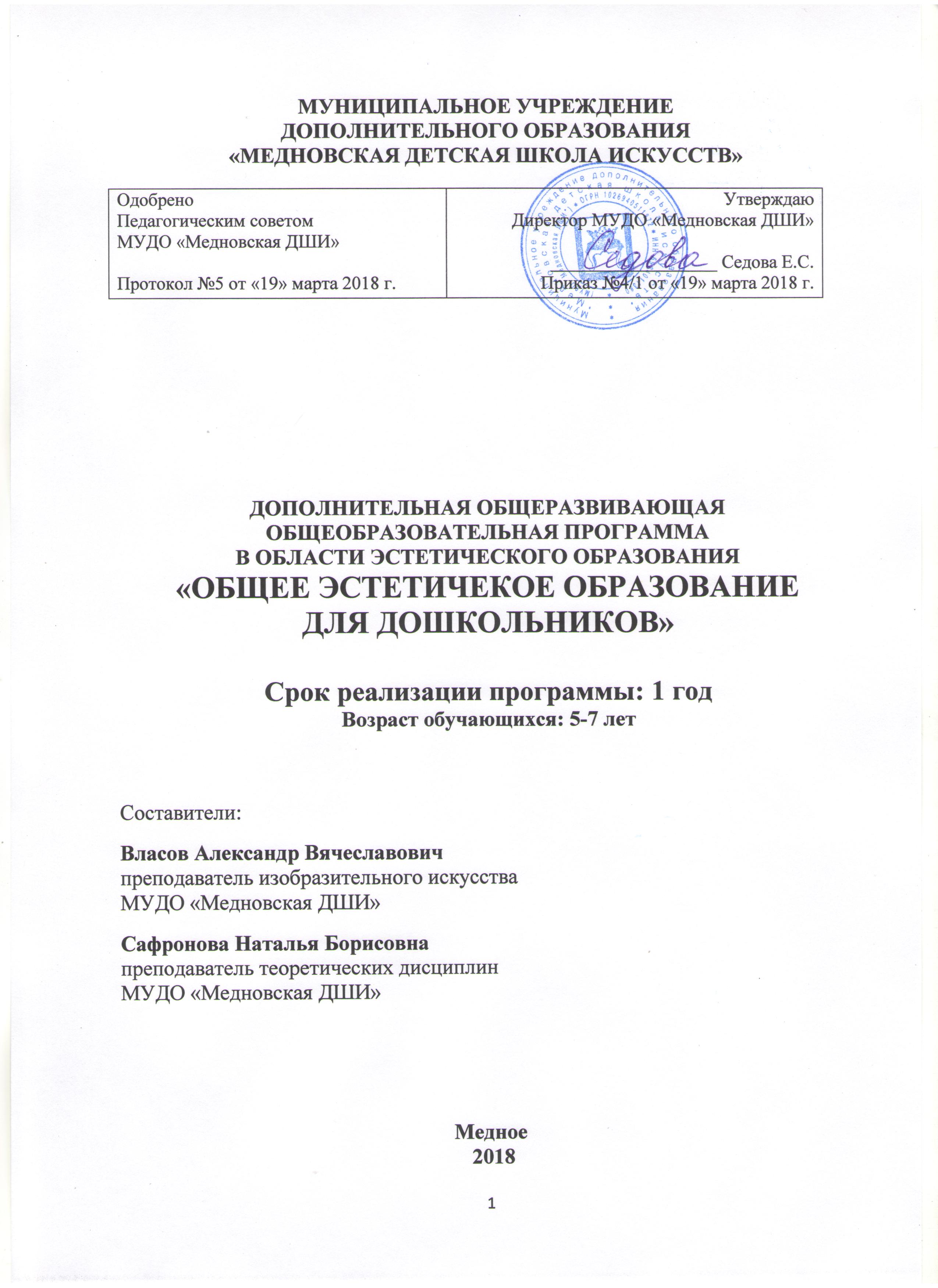 ДОПОЛНИТЕЛЬНАЯ ОБЩЕРАЗВИВАЮЩАЯ
ОБЩЕОБРАЗОВАТЕЛЬНАЯ ПРОГРАММА
В ОБЛАСТИ МУЗЫКАЛЬНОГО ИСКУССТВА
«Основы музыкального исполнительства»Возраст обучающихся: 7-14 летСРОК РЕАЛИЗАЦИИ ПРОГРАММЫ: 3 ГОДАСоставители:Ляпунова Наталья Викторовна
преподаватель по классу «Фортепиано»
МУДО «Медновская ДШИ»Анохина Светлана Радиславна
преподаватель сольного пения
МУДО «Медновская ДШИ»Ставцев Геннадий Алексеевич
преподаватель по классу «Гитара»
МУДО «Медновская ДШИ»Сафронова Наталья Борисовна
преподаватель теоретических дисциплин
МУДО «Медновская ДШИ»Медное2018 г.СодержаниеПояснительная запискаДополнительная общеразвивающая общеобразовательная программа в области музыкального искусства «Инструментальное и вокальное исполнительство» (далее – «Программа») определяет содержание и организацию образовательного процесса в Муниципальном учреждении дополнительного образования «Медновская детская школа искусств». Настоящая дополнительная общеразвивающая общеобразовательная программа в области музыкального искусства «Основы музыкального исполнительства» составлена в соответствии с п. 1 части 4 статьи 12 и пункта 1 части 2 статьи 83 Федерального закона Российской Федерации «Об образовании в Российской Федерации» и «Рекомендаций по организации образовательной и методической деятельности при реализации общеразвивающих программ в области искусств», утвержденных письмом Министерства культуры от 21.11.2013 г. № 191-01-39\06-ГИ с целью определения особенностей организации общеразвивающих программ в области искусств, а также осуществления образовательной и методической деятельности при реализации указанной образовательной программы.Общеразвивающая программа в области музыкального искусства «Основы музыкального исполнительства» должна способствовать:эстетическому воспитанию граждан, привлечению наибольшего количества детей к художественному образованию (часть 1 статьи 83) Федерального Закона РФ «Об образовании в Российской Федерации».Программа разрабатывается и утверждается образовательной организацией самостоятельно (часть 5 статьи 12) Федерального Закона РФ «Об образовании в Российской Федерации» с учетом «Рекомендаций по организации образовательной и методической деятельности при реализации общеразвивающих программ в области искусств» (часть 21 статьи 83), а также кадрового потенциала и материально-технических условий МУДО «Медновская ДШИ». Дополнительная общеразвивающая программа в области музыкального искусства «Инструментальное и вокальное исполнительство» основывается на принципе вариативности для различных возрастных категорий детей и обеспечивает:развитие творческих способностей подрастающего поколения, формирование устойчивого интереса к творческой деятельности. При разработке и реализации общеразвивающих программ в области искусств учитывалась занятость детей в общеобразовательных организациях, т.е. параллельное освоение детьми основных общеобразовательных программ.С целью привлечения наибольшего количества детей к художественному образованию, обеспечения доступности художественного образования срок реализации общеразвивающей программы составляет 3 года. По окончании освоения общеразвивающей программы в области музыкального искусства «Инструментальное и вокальное исполнительство» выпускникам выдается документ, форма которого разрабатывается МУДО «Медновская ДШИ» самостоятельно. Минимум содержания общеразвивающей программы
в области музыкального искусства
«Основы музыкального исполнительства»Минимум содержания общеразвивающей программы в области музыкального искусства «Инструментальное и вокальное исполнительство» обеспечивает развитие значимых для образования, социализации, самореализации подрастающего поколения интеллектуальных и художественно-творческих способностей ребенка, его личностных и духовных качеств. Дополнительная общеразвивающая программа в области музыкального искусства «Инструментальное и вокальное исполнительство» реализуется посредством:личностно-ориентированного образования, обеспечивающего творческое и духовно-нравственное самоопределение ребенка, а также воспитания творчески мобильной личности, способной к успешной социальной адаптации в условиях быстро меняющегося мира;вариативности образования, направленного на индивидуальную траекторию развития личности;обеспечения для детей свободного выбора общеразвивающей программы в области того или иного вида искусств, а также, при наличии достаточного уровня развития творческих способностей ребенка, возможности его перевода с дополнительной общеразвивающей программы в области музыкального искусств «Основы музыкального исполнительства» на обучение по предпрофессиональной программе в области музыкального искусства «Фортепиано», «Гитара», «Сольное пение».При реализации данной общеразвивающей программы МУДО «Медновская ДШИ» устанавливает самостоятельно:планируемые результаты освоения образовательной программы;график образовательного процесса и промежуточной аттестации; содержание и форму итоговой аттестации;систему и критерии оценок.Планируемые результаты освоения обучающимися
программы «Основы музыкального исполнительства»Реализация общеразвивающей программы в области музыкального искусства «Инструментальное и вокальное исполнительство» способствует:формированию у обучающихся эстетических взглядов, нравственных установок и потребности общения с духовными ценностями, произведениями искусства;воспитанию активного слушателя, зрителя, участника творческой самодеятельности.С этой целью содержание общеразвивающих программ в области искусств основывается на реализации учебных предметов как в области художественно-творческой деятельности, так и в области историко-теоретических знаний об искусстве. Содержание учебных предметов направлено на формирование у обучающихся общих историко-теоретических знаний об искусстве и технологиях, приобретение детьми начальных, базовых художественно-творческих умений и навыков в музыкальном искусстве. Результатом освоения дополнительной общеразвивающей программы в области музыкального искусства «Основы музыкального исполнительства» является приобретение обучающимися следующих знаний, умений и навыков:в области исполнительской подготовки:- навыков исполнения музыкальных произведений (сольное исполнение, коллективное исполнение);- умений использовать выразительные средства для создания художественного образа;- умений самостоятельно разучивать музыкальные произведения различных жанров и стилей;- навыков публичных выступлений;- навыков общения со слушательской аудиторией в условиях музыкально-просветительской деятельности МУДО «Медновская ДШИ»;в области историко-теоретической подготовки:- первичных знаний о музыкальных жанрах и основных стилистических направлениях;- знаний лучших образцов мировой музыкальной культуры (творчество великих композиторов, выдающихся отечественных и зарубежных произведений в области музыкального искусства);- знаний основ музыкальной грамоты;- знаний основных средств выразительности, используемых в музыкальном искусстве;- знаний наиболее употребляемой музыкальной терминологии.Результаты освоения общеразвивающей программы «Основы музыкального исполнительства» по учебным предметам учебного плана должны отражать: Музыкальный инструмент (фортепиано, гитара):наличие у обучающегося интереса к музыкальному искусству;музыкальному исполнительству;знание в соответствии с программными требованиями инструментального репертуара, включающего произведения разных стилей и жанров;знание художественно-исполнительских возможностей инструмента;знание музыкальной терминологии; наличие умений по чтению с листа музыкальных произведений разных жанров и форм;навыки по воспитанию слухового контроля, умению управлять процессом исполнения музыкального произведения;навыки по использованию музыкально-исполнительских средств выразительности, выполнению анализа исполняемых произведений, владению различными видами техники исполнительства, использованию художественно оправданных технических приемов.Сольное пение:знание начальных основ вокального искусства, вокальных особенностей вокальных партитур, художественно-исполнительских возможностей соответствующего диапазона голоса;знание музыкальной терминологии;умение передавать авторский замысел музыкального произведения с помощью органического сочетания слова и музыки;навыки ансамблевого исполнительского творчества, отражающие взаимоотношения между участниками вокального ансамблевого коллектива; сформированные практические навыки исполнения авторских, народных вокальных ансамблевых произведений отечественной и зарубежной музыки, в том числе вокальных произведений для детей; Музыка и окружающий мир: наличие первоначальных знаний о музыке, как виде искусства, ее основных составляющих, в том числе о музыкальных инструментах, исполнительских коллективах (хоровых, оркестровых), основных жанрах;способность проявлять эмоциональное сопереживание в процессе восприятия музыкального произведенияумение проанализировать и рассказать о своем впечатлении от прослушанного музыкального произведения, провести ассоциативные связи с фактами своего жизненного опыта или произведениями других видов искусств.Качество реализации общеразвивающей программы в области музыкального искусства обеспечивается за счет:доступности, открытости, привлекательности для детей и их родителей (законных представителей) содержания общеразвивающей программы; наличия комфортной развивающей образовательной среды;наличия качественного состава педагогических работников, имеющих среднее профессиональное или высшее образование, соответствующее профилю преподаваемого учебного предмета.Доля преподавателей, имеющих высшее профессиональное образование, составляет не менее 10 процентов в общем числе преподавателей, обеспечивающих образовательный процесс по общеразвивающей программе.Учебный год для педагогических работников составляет 44 недели, из которых 33 недели – реализация аудиторных занятий. В остальное время деятельность педагогических работников должна быть направлена на методическую, творческую, культурно-просветительскую работу, а также освоение дополнительных профессиональных образовательных программ.Реализация общеразвивающей программы обеспечивается учебно-методической документацией (учебниками, учебно-методическими изданиями, конспектами лекций, аудио и видео материалами) по всем учебным предметам.Внеаудиторная (домашняя) работа обучающихся также сопровождается методическим обеспечением и обоснованием времени, затрачиваемого на ее выполнение. Внеаудиторная работа используется обучающимися на выполнение домашнего задания, просмотры видеоматериалов в области искусств, посещение учреждений культуры (театров, филармоний, цирков, концертных залов, музеев и др.), участие обучающихся в творческих мероприятиях, проводимых образовательной организацией. Выполнение обучающимся домашнего задания контролируется преподавателем.Реализация общеразвивающей программы по возможности обеспечивается доступом каждого обучающегося к библиотечным фондам и фондам фонотеки, аудио и видеозаписей, формируемым в соответствии с перечнем учебных предметов учебного плана.Библиотечный фонд МУДО «Медновская ДШИ» укомплектован печатными и электронными изданиями основной и дополнительной учебной и учебно-методической литературы по всем учебным предметам. Библиотечный фонд помимо учебной литературы включает официальные, справочно-библиографические и периодические издания в расчете 2 экземпляра на каждые 100 обучающихся.IV. Учебный планПриобщение подрастающего поколения к музыкальному искусству, постижение основ предусматривается при реализации данной программы посредством аудиторных и внеаудиторных (самостоятельных) занятий. При этом аудиторные занятия проводятся по группам (групповые и мелкогрупповые занятия) и индивидуально. Количество обучающихся при групповой форме занятий - от 8 человек, мелкогрупповой форме - от 4-х до 6 человек. Продолжительность академического часа устанавливается Уставом МУДО «Медновская ДШИ» и составляет 45 минут. Объем самостоятельной (домашней) работы обучающихся в неделю по учебным предметам определяется МУДО «Медновская ДШИ» самостоятельно с учетом параллельного освоения детьми общеобразовательных программ (программ начального общего, основного общего и среднего общего образования). Данный учебный план является частью дополнительной общеразвивающей программы «Основы музыкального исполнительства», он отражает структуру программы, определяет содержание и организацию образовательного процесса в школе. Учебный план разработан МУДО «Медновская ДШИ» самостоятельно. Он разработан с учетом графика образовательного процесса по реализуемой образовательной программе и сроков обучения в МУДО «Медновская ДШИ». Учебный план определяет перечень, последовательность изучения учебных предметов по годам обучения и учебным полугодиям, формы промежуточной аттестации, объем часов по каждому учебному предмету (максимальную, самостоятельную и аудиторную нагрузку обучающихся).В учебном плане, предусматриваются разделы – промежуточная аттестация и итоговая аттестация. Предметные области образовательной программы состоят из учебных предметов. Рабочие учебные планы МУДО «Медновская ДШИ» сгруппированы по следующим предметным областям: учебные предметы исполнительской и историко-теоретической подготовки.При реализации дополнительной общеразвивающей программы в области музыкального искусства «Основы музыкального исполнительства» со сроком обучения 3 года общий объем аудиторной учебной нагрузки обязательной части составляет 363 часа, в том числе по предметным областям (ПО) и учебным предметам (УП):ПО.01.Исполнительская подготовка: УП.01. Специальность (фортепиано, гитара, сольное пение) - 198 часов, ПО.02. Историко-теоретическая подготовка:УП.01. Музыка и окружающий мир - 99 часов.УП.02. Сольфеджио- 66 часов.УЧЕБНЫЙ ПЛАНдополнительной общеразвивающей общеобразовательной программыв области музыкального искусства «Инструментальное и вокальное исполнительство»срок обучения 3 годаПримечание к учебному плану.В разделе исполнительская подготовка, реализуется учебный предмет:Музыкальный инструмент (фортепиано);Музыкальный инструмент (гитара);Сольное пение;При реализации данной образовательной программы устанавливаются следующие виды учебных занятий и численность обучающихся: мелкогрупповые занятия (музыка и окружающий мир) - от 4 до 8 человек, индивидуальные занятия (специальность).Объём самостоятельной работы обучающихся в неделю по учебным предметам в среднем за весь период обучения определяется с учётом минимальных затрат на подготовку домашнего задания, параллельного освоения детьми программ начального и основного общего образования. По учебным предметам объём самостоятельной нагрузки обучающихся планируется следующим образом:«Музыкальный инструмент»: 1-3 классы - по 2 часа в неделю;«Сольфеджио» - 0,5 часа в неделю;«Музыка и окружающий мир» - 0,5 часа в неделю;График образовательного процессаГрафик образовательного процесса определяет его организацию и отражает: - срок реализации общеразвивающей программы; - бюджет времени образовательного процесса (в неделях), предусмотренного на аудиторные занятия, промежуточную и итоговую аттестацию обучающихся, каникулы, резерв учебного времени, а также сводные данные по бюджету времени.График образовательного процесса разрабатывается и утверждается МУ ДО «Медновская ДШИ» в соответствии со сроками обучения. Учебный год начинается 1 сентября и заканчивается в сроки, установленные графиком образовательного процесса.С целью обеспечения сбалансированной организации образовательной деятельности в МУДО «Медновская ДШИ» при реализации предпрофессиональных и общеразвивающих программ устанавливаются общие временные сроки по продолжительности учебного года, каникулярного времени, академического часа: -продолжительность учебного года в объеме 39 недель, -продолжительность учебных занятий 33 недели, -в течение учебного года продолжительность каникул - не менее 4-х недель. -продолжительность летних каникул – не менее 13 недель.ГРАФИК ОБРАЗОВАТЕЛЬНОГО ПРОЦЕССАдополнительной общеразвивающей программы в области музыкального искусства «Музыкальное исполнительство» срок обучения - 3 годаМ.П.Расшифровка графика промежуточной и итоговой аттестациидополнительной общеразвивающей программы в области музыкального искусства «Инструментальное и вокальное исполнительство»срок обучения 3 годСистема и критерии оценок промежуточной
и итоговой аттестации результатов освоения
дополнительной общеразвивающей программы
в области музыкального искусства
«Инструментальное и вокальное исполнительство»Оценочная деятельность педагога – один из важнейших аспектов педагогического труда.Организация и совершенствование любого вида деятельности, в том числе учебно-познавательной, без оценки невозможна, так как оценка является одним из ее компонентов, ее регулятором показателем результативности и социальной востребованности этой деятельности. Вместе с тем подходы к оценке, ее критерии четко определены, поэтому оценка выполняет все свои основные функции, в том числе и формирования самооценки как основы саморегуляции и внутренней мотивации.Достаточно высокий уровень обучения в школе, а также индивидуальная форма обучения и воспитания юного музыканта требуют от педагога не только дифференцированного, индивидуального подхода к оценке, но и соблюдения и выполнения определенных профессиональных норм и требований к музыкальной подготовке учеников.	Критерии оценки качества подготовки обучающегося должны позволить:определить уровень освоения обучающимся материала, предусмотренного учебной программой по учебному предмету;оценить умение обучающегося использовать теоретические знания при выполнении практических задач;оценить обоснованность изложения ответа.Текущий контроль успеваемости обучающихся и промежуточная аттестация проводятся в счет аудиторного времени, предусмотренного на учебный предмет.В качестве средств текущего контроля успеваемости, промежуточной и итоговой аттестации в МУДО «Медновская ДШИ» используются зачеты, контрольные работы, устные опросы, письменные работы, тестирование, концертные выступления. В процессе промежуточной аттестации обучающихся в учебном году устанавливается не более трех зачетов. В МУ ДО «Медновская ДШИ» разработаны критерии оценок промежуточной аттестации, текущего контроля успеваемости обучающихся, итоговой аттестации. С этой целью создаются фонды оценочных средств, включающие типовые задания, контрольные работы, тесты и методы контроля, позволяющие оценить приобретенные знания, умения и навыки. Фонды оценочных средств разрабатываются и утверждаются МУДО «Медновская ДШИ» самостоятельно. Фонды оценочных средств соответствуют целям и задачам общеразвивающей программы в области музыкального искусства «Инструментальное и вокальное исполнительство» и её учебному плану. Критерии оценок за концертное исполнение программыОсновные критерии:Знание, уверенность исполнения текста музыкального произведения наизусть (при необходимости – по нотам).Всегда следует помнить и воспитывать у обучающихся понимание, что музыка существует, как звуковой процесс во времени и во времени она развивается. Она не должна и не может прерываться, лишь в этом случае можно говорить о художественном ее воздействии на слушателей, но для выполнения этого условия данная программа вполне допускает исполнение произведений, если это необходимо, по нотам.Ритмичная точность и соответствие темпа характеру исполнения музыки. Для того чтобы набор звуков в определенном порядке стал мелодией – основой музыки, необходимо чтобы звуки были метроритмически организованы. Темп как ритм, придает музыке основной характерно-смысловой колорит. Правильно, с учетом индивидуальных возможностей подобранный репертуар и организованная работа должны способствовать выполнению учениками этого требования.Технический уровень исполнения.Этот критерий включает все основные навыки владения инструментом (голосом): звукоизвлечение, динамические оттенки и штрихи, техническое развитие исполнительского аппарата и владение необходимыми видами техники и исполнительскими приемами.Музыкально-образная выразительность и культура исполнения, общая музыкальная культура и кругозор.Дополнительные (корректирующие) критерии:Посадка (осанка) , постановка и организация исполнительского аппарата.Индивидуальные эталоны: достижения ученика сравниваются с его же прошлыми результатами, и тем самым выявляется динамика его музыкально-исполнительского развития.Проявление волевых усилий, мотивация учения.Исполнительская свобода и артистизм, творческая индивидуальность и самобытность.Музыкальный инструмент - итоговая аттестация.Оценка «5» («отлично»):- увлеченное исполнение, свободное поведение на сцене;- хороший слуховой контроль собственного исполнения;- стабильность воспроизведения нотного текста;- выразительность интонирования;- хорошая передача динамического разнообразия; - единство темпа.Оценка «4» («хорошо»):- незначительная нестабильность психологического поведения на сцене;- формальное прочтение авторского нотного текста;- недостаточный слуховой контроль собственного исполнения;- хорошее понимание динамических, аппликатурных, технологических, дыхательных задач;- неустойчивый темпо-ритм;- слабое реагирование на изменения фактуры, артикуляционных штрихов.Оценка «3» («удовлетворительно»):- неустойчивое психологическое состояние на сцене;- слабый слуховой контроль собственного исполнения;- ошибки в воспроизведении нотного текста;- ошибки в интонировании нотного текста;- слабое качество звукоизвлечения и звуковедения; - отсутствие выразительного интонирования;- метро-ритмическая неустойчивость.5-бальная шкала оценки промежуточной аттестациипо учебному предмету «Музыкальный инструмент»Оценочные критерии итоговой аттестации
по сольному пениюОценочные критерии промежуточной аттестации
по сольному пениюОценочные критерии промежуточной аттестации по учебному предмету «Музыка и окружающий мир»«5» - осмысленный и выразительный ответ, обучающийся ориентируется в пройденном материале;«4» - осознанное восприятие музыкального материала, но обучающийся не активен, допускает ошибки;«3» - обучающийся часто ошибается, плохо ориентируется в пройденном материале, проявляет себя только в отдельных видах работы.Оценочные критерии итоговой аттестации по учебному предмету «Музыка и окружающий мир»Оценка «5» («отлично»):- знание музыкального, исторического и теоретического материала на уровне требований программы;- владение музыкальной терминологией;- умение охарактеризовать содержание и выразительные средства музыки.Оценка «4» («хорошо»):- знание музыкального, исторического и теоретического материала на уровне требований программы;- владение музыкальной терминологией;- не достаточное умение охарактеризовать содержание и выразительные средства музыки.Оценка «3» («удовлетворительно»):- не полные знания музыкального, исторического и теоретического материала;- не уверенное владение музыкальной терминологией;- слабое умение охарактеризовать содержание и выразительные средства музыки.Система оценок в рамках промежуточной и итоговой аттестации предполагает пятибалльную шкалу в абсолютном значении:«5» - отлично; «4»- хорошо; «3» - удовлетворительно; Оценка, полученная на экзамене, заносится в экзаменационную ведомость.В свидетельство об окончании школы оценка выставляется в баллах с соответствующей словесной характеристикой.Оценка качества реализации программы «Инструментальное и вокальное исполнительство» включает в себя текущий контроль успеваемости, промежуточную и итоговую аттестацию обучающихся.В качестве средств текущего контроля успеваемости школой используются контрольные работы, устные опросы, письменные работы, тестирование, академические концерты, прослушивания, технические зачеты. Текущий контроль успеваемости обучающихся проводится в счет аудиторного времени, предусмотренного на учебный предмет.Промежуточная аттестация проводится в форме контрольных уроков, зачетов и экзаменов. Контрольные уроки, зачёты и экзамены проходят в виде академических концертов, исполнения концертных программ, письменных работ и устных опросов. Контрольные уроки и зачеты в рамках промежуточной аттестации проводятся на завершающих полугодие учебных занятиях в счет аудиторного времени, предусмотренного на учебный предмет. Экзамены проводятся во время аудиторных учебных занятий. По завершении изучения учебных предметов по итогам промежуточной аттестации обучающимся выставляется оценка, которая заносится в свидетельство об окончании школы. Для аттестации обучающихся в школе созданы фонды оценочных средств, включающие типовые задания, контрольные работы, тесты и методы контроля, позволяющие оценить приобретенные знания, умения и навыки. По окончании каждой четверти учебного года оценки выставляются по каждому учебному предмету.Оценочные критерии промежуточной аттестации по учебному предмету «Сольфеджио»«5» - осмысленный ответ, обучающийся ориентируется в пройденном материале;«4» - осознанное восприятие музыкального материала, но обучающийся не активен, допускает ошибки;«3» - обучающийся часто ошибается, плохо ориентируется в пройденном материале, проявляет себя только в отдельных видах работы.Оценочные критерии итоговой аттестации по учебному предмету «Сольфеджио»Музыкальный диктант.Оценка 5 (отлично)- музыкальный диктант записан полностью без ошибок в пределах отведенного времени и количества проигрываний. Возможны небольшие недочеты (не более двух) в группировке длительностей.Оценка 4 (хорошо) - музыкальный диктант записан полностью в пределах отведенного времени и количества проигрываний. Допущено 2-3 ошибки в записи мелодической линии, ритмического рисунка, либо большое количество недочетов.Оценка 3 (удовлетворительно) - музыкальный диктант записан полностью в пределах отведенного времени и количества проигрываний, допущено большое количество (4-8) ошибок в записи мелодической линии, ритмического рисунка, либо музыкальный диктант записан не полностью (но больше половины).Оценка 2 (неудовлетворительно) - музыкальный диктант записан в пределах отведенного времени и количества проигрываний, допущено большое количество грубых ошибок в записи мелодической линии и ритмического рисунка, либо музыкальный диктант записан меньше, чем наполовину.Сольфеджирование, интонационные упражнения, слуховой анализ.Оценка 5 (отлично) - чистое интонирование, хороший темп ответа, правильное дирижирование, демонстрация основных теоретических знаний.Оценка 4 (хорошо) - недочеты в отдельных видах работы: небольшие погрешности в интонировании, нарушения в темпе ответа, ошибки в дирижировании, ошибки в теоретических знаниях.Оценка 3 (удовлетворительно) - ошибки, плохое владение интонацией, замедленный темп ответа, грубые ошибки в теоретических знаниях.Оценка 2 (неудовлетворительно) - грубые ошибки, невладение интонацией, медленный темп ответа, отсутствие теоретических знаний.Система оценок в рамках промежуточной и  итоговой  аттестации предполагает пятибалльную шкалу в абсолютном значении:«5» - отлично; «4»- хорошо; «3» - удовлетворительно; Оценка, полученная на экзамене, заносится в экзаменационную ведомость.В свидетельство об окончании школы оценка выставляется в баллах с соответствующей словесной характеристикой.Оценка качества реализации программы «Инструментальное и вокальное исполнительство» включает в себя текущий контроль успеваемости, промежуточную и итоговую аттестацию обучающихся.В качестве средств текущего контроля успеваемости школой используются контрольные работы, устные опросы, письменные работы, тестирование, академические концерты, прослушивания, технические зачеты. Текущий контроль успеваемости обучающихся проводится в счет аудиторного времени, предусмотренного на учебный предмет.Промежуточная аттестация проводится в форме контрольных уроков, зачетов и экзаменов. Контрольные уроки, зачёты и экзамены проходят в виде академических концертов, исполнения концертных программ, письменных работ и устных опросов. Контрольные уроки и зачеты в рамках промежуточной аттестации проводятся на завершающих полугодие учебных занятиях в счет аудиторного времени, предусмотренного на учебный предмет. Экзамены проводятся во время аудиторных учебных занятий. По завершении изучения учебных предметов по итогам промежуточной аттестации обучающимся выставляется оценка, которая заносится в свидетельство об окончании школы. Для аттестации обучающихся в школе созданы фонды оценочных средств, включающие типовые задания, контрольные работы, тесты и методы контроля, позволяющие оценить приобретенные знания, умения и навыки. По окончании каждой четверти учебного года оценки выставляются по каждому учебному предмету.VII. Программа творческой, методической
и культурно-просветительской деятельности
МУДО «Медновская ДШИ»Программа творческой, методической и культурно - просветительской деятельности (далее программа) разрабатывается МУДО «Медновская ДШИ» на каждый учебный год самостоятельно, утверждается приказом директора и является неотъемлемой частью дополнительной общеразвивающей общеобразовательной программы в области музыкального искусства «Инструментальное и вокальное исполнительство», реализуемой в МУДО «Медновская ДШИ» и отражается в общем плане работы учреждения в соответствующих разделах. Цель:Создание в МУДО «Медновская ДШИ» комфортной развивающей образовательной среды для обеспечения высокого качества образования, его доступности, открытости, привлекательности для обучающихся, их родителей (законных представителей) и всего общества, а также духовно-нравственного развития, эстетического воспитания и художественного становления личности.Задачи программы:- Организация творческой деятельности обучающихся путем проведения (конкурсов, фестивалей, мастер-классов, олимпиад, творческих встреч, и др.); - Организация посещения обучающимися учреждений и организаций культуры сферы культуры и искусства: концертных залов в МКУ КДЦ «Медновский»выставочных художественных залов (Тверская областная картинная галерея, музейно-выставочный центр им. Лизы Чайкиной, Тверской городской музейно-выставочный центр»);театров, филармонии г. Твери.- Организация творческой, методической и культурно-просветительской деятельности совместно с МОУ «Медновской СОШ», д/с «Медновский», д/с «Родничок», МКУ КДЦ «Медновский». - Использование в образовательном процессе образовательных технологий, основанных на лучших достижениях отечественного образования в сфере культуры и искусства, а также современного развития музыкального искусства и образования; Обеспечение программы «Инструментальное и вокальное исполнительство» учебно-методической документацией по всем учебным предметам, для самостоятельной работы обучающихся.Для эффективного осуществления творческой деятельности на музыкальном отделении МУДО «Медновская ДШИ» ежегодно проводятся: Конкурсы и олимпиады:- школьный концерт «Новогодний серпантин»;- школьный конкурс на лучшее исполнение пьесы из летнего репертуара;- олимпиады по слушанию музыкиКонцерты:- «Посвящение в юные музыканты»;- отчетные концерты;- участие в концертах проводимых для жителей села и района.Требования к условиям реализации программы 
«Инструментальное и вокальное исполнительство»Материально-технические условия МУДО «Медновская ДШИ» обеспечивает возможность достижения обучающимися результатов, предусмотренных общеразвивающей программой.Материально-техническая база МУДО «Медновская ДШИ» соответствует санитарным и противопожарным нормам, нормам охраны труда. В школе соблюдаются своевременные сроки текущего и капитального ремонта.Минимально необходимый для реализации общеразвивающей программы перечень учебных аудиторий, специализированных кабинетов и материально-технического обеспечения соответствует профилю общеразвивающей программы.I.Пояснительная записка 4II.Минимум содержания общеразвивающей программы в области музыкального искусства «Основы музыкального исполнительства»5IIIПланируемые результаты освоения обучающимися программы «Основы музыкального исполнительства»5IVУчебный план8VГрафик образовательного процесса13VIСистема и критерии оценок промежуточной и итоговой аттестации результатов освоения дополнительной общеразвивающей программы в области музыкального искусства «Основы музыкального исполнительства»15VIIПрограмма творческой, методической и культурно- просветительской деятельности20VIIIТребования к условиям реализации программы «Основы музыкального исполнительства»22Индекс предметных областей, разделов и учебных предметовИндекс предметных областей, разделов и учебных предметовНаименование частей, предметных областей, разделов и учебных предметовМаксимальная учебная нагрузкаСамостоятельная работаАудиторные занятия(в часах)Аудиторные занятия(в часах)Аудиторные занятия(в часах)Промежуточная аттестация(по полугодиям)Промежуточная аттестация(по полугодиям)Распределение по годам обученияРаспределение по годам обученияРаспределение по годам обученияРаспределение по годам обученияРаспределение по годам обученияРаспределение по годам обученияИндекс предметных областей, разделов и учебных предметовИндекс предметных областей, разделов и учебных предметовНаименование частей, предметных областей, разделов и учебных предметов Трудоемкость в часах Трудоемкость в часахГрупповые занятияМелкогрупповые занятияИндивидуальные занятияЗачеты, контрольные уроки Экзамены 1-й класс1-й класс 2-й класс 2-й класс3-й класс3-й классСтруктура и объем ОП643.5280.5363.0363.0363.0Количество недельаудиторных занятийКоличество недельаудиторных занятийКоличество недельаудиторных занятийКоличество недельаудиторных занятийКоличество недельаудиторных занятийКоличество недельаудиторных занятийСтруктура и объем ОП643.5280.5363.0363.0363.0333333333333Обязательная часть643.5280.5363.0363.0363.0Недельная нагрузка в часахНедельная нагрузка в часахНедельная нагрузка в часахНедельная нагрузка в часахНедельная нагрузка в часахНедельная нагрузка в часахПО.01.ПО.01. Исполнительскаяподготовка396.0198.0198.0198.0198.0ПО.01.УП.01ПО.01.УП.01Специальность (фортепиано, гитара, сольное пнеие)396.0198.0198.01.2.3.4.54.62.02.02.02.02.02.0ПО.02.ПО.02.Историко-теоретическая подготовка247.582.5165.0165.0165.0ПО.02.УП.01ПО.02.УП.01Музыка и окружающий мир148.549.599.02.461.01.01.01.01.01.0ПО.02.УП.02ПО.02.УП.02Сольфеджио99.033.066.02.461.01.01.01.0Аудиторная нагрузка по двум предметным областям:Аудиторная нагрузка по двум предметным областям:Аудиторная нагрузка по двум предметным областям:363.0363.0363.03.03.04.04.04.04.0Максимальная нагрузка по двум предметным областям:Максимальная нагрузка по двум предметным областям:Максимальная нагрузка по двум предметным областям:363.0363.0363.06.06.08.08.08.08.0Количество контрольных уроков, зачетов, экзаменов по двум предметным областям:Количество контрольных уроков, зачетов, экзаменов по двум предметным областям:Количество контрольных уроков, зачетов, экзаменов по двум предметным областям:А.04.00.АттестацияАттестацияГодовой объем в неделяхГодовой объем в неделяхГодовой объем в неделяхГодовой объем в неделяхГодовой объем в неделяхГодовой объем в неделяхГодовой объем в неделяхГодовой объем в неделяхГодовой объем в неделяхГодовой объем в неделяхГодовой объем в неделяхГодовой объем в неделяхГодовой объем в неделяхПА.04.01.Промежуточная (экзаменационная)Промежуточная (экзаменационная)21111ИА.04.02.Итоговая аттестацияИтоговая аттестация111ИА.04.02.01.Основы музыкального исполнительстваОсновы музыкального исполнительства111Резерв учебного времениРезерв учебного времениРезерв учебного времени3КлассСентябрьСентябрьСентябрьСентябрьСентябрьОктябрьОктябрьОктябрьОктябрьОктябрьНоябрьНоябрьНоябрьНоябрьДекабрьДекабрьДекабрьДекабрьДекабрьЯнварьЯнварьЯнварьЯнварьФевральФевральФевральФевральФевральМартМартМартМартАпрельАпрельАпрельАпрельМайМайМайМайИюньИюньИюньИюньИюльИюльИюльАвгустАвгустАвгустАвгустСводные данные по бюджету времени в неделюСводные данные по бюджету времени в неделюСводные данные по бюджету времени в неделю1 -34-1011-1718-2425-3001-0809-1516-2223-2829.10-07.1108-1213-1920-2627-3001-0304-1011-1718-2425-2829.12-09.0110-1415-2122-2829-3101-0405-1112-1819-2526-2801-0405-1112-1819-2425-03-01.0402-0809-1516-2223-2930.04-06.0507-1314-2021-271 – 78 – 1415 – 2122 – 2829.06-05.076 – 1213 – 1920 – 263 – 910 – 1617 – 2324 – 31Аудиторные занятияКаникулыВсего1=================3319522=================3319523=================3319529957156Обозначения:Аудиторные занятия -Каникулы-№Предметы 1 класс1 класс2 класс2 класс3 класс3 класс1.Музыкальный инструментКонтрольный урокАкадемический концертКонтрольный урокАкадемический концертАкадемический концертэкзамен2.СольфеджиоКонтрольный урокКонтрольный урокКонтрольный урок3.Слушание музыкиКонтрольный урокКонтрольный урокКонтрольный урокБаллыКритерии (показатели) оценки5отличноБезукоризненное техническое исполнение и точная передача авторского текста. Осознание музыкальной формы и взаимосвязи ее частей, музыкального развития и содержания произведения. Стилевая грамотность и хорошая культура звука. Исполнение программы отличается выраженной творческой индивидуальностью, хорошей подготовкой и широким музыкально-художественным кругозором. Заметный уровень музыкального дарования отличается артистичностью и глубиной музыкально-образного мышления. Ученик проявляет целеустремленность, ответственность, познавательную активность, творческое отношение к занятиям музыкой.4хорошоДостаточно уверенное знание текста и музыкального материала. Динамический план, фразировка, элементы формы и музыкального развития произведения выучены уверенно. Достигнуто темповое соответствие и ритмическая точность исполняемой музыки, однако исполнение не отличается эмоциональной насыщенностью, яркой выразительностью и технической свободой. Небольшое количество в основном случайных, малозаметных технических погрешностей, ошибок и запинок мало влияет на музыкально-образное впечатление от исполнения. Отсутствие существенных и трудноисправимых проблем в посадке, постановке и организации исполнительского аппарата. Ученик проявляет добросовестность и ответственность, интерес к занятиям музыкой.3 удовлетворительноНеуверенное знание (недоученность) нотного текста и музыкального материала. Неуверенное, эмоционально скованное и маловыразительное исполнение. Посредственный уровень владения техническими навыками. Многочисленные технические погрешности и остановки, не соответствующие характеру музыки темпы, ритмические неточности по причине недостаточной технической подготовки и недоученности значительно влияют на восприятие музыки, искажают ее. Изъяны в постановке и организации исполнительского аппарата имеют явные признаки и мешают музыкальному развитию. Ученик не проявляет достаточного старания в учебе, интерес к музыке вялый и неустойчивый, слабо выражен в действиях. Оценка по 5- балльной системеСольное пение5Отличное исполнение произведений, понимание стиля и художественного образа; владение навыками исполнения инструктивного материала в заданном варианте (темпе, динамике, штриховой стилистике)4Хорошее исполнение произведений и инструктивного материала с некоторыми техническими, штриховыми, артикуляционными и интонационными неточностями.3Исполнение произведений и инструктивного материала с некоторыми техническими, штриховыми, артикуляционными и интонационными неточностями.БаллыКритерии (показатели) оценки5отличноБезукоризненное техническое исполнение и точная передача авторского текста. Осознание музыкальной формы и взаимосвязи ее частей, музыкального развития и содержания произведения. Стилевая грамотность и хорошая культура звука. Исполнение программы отличается выраженной творческой индивидуальностью, хорошей подготовкой и широким музыкально-художественным кругозором. Заметный уровень музыкального дарования отличается артистичностью и глубиной музыкально-образного мышления. Ученик проявляет целеустремленность, ответственность, познавательную активность, творческое отношение к занятиям музыкой.4хорошоДостаточно уверенное знание текста и музыкального материала. Динамический план, фразировка, элементы формы и музыкального развития произведения выучены уверенно. Достигнуто темповое соответствие и ритмическая точность исполняемой музыки, однако исполнение не отличается эмоциональной насыщенностью, яркой выразительностью и технической свободой. Небольшое количество в основном случайных, малозаметных технических погрешностей, ошибок и запинок мало влияет на музыкально-образное впечатление от исполнения. Отсутствие существенных и трудноисправимых проблем в постановке и организации исполнительского аппарата. Ученик проявляет добросовестность и ответственность, интерес к занятиям музыкой.3 удовлетворительноНеуверенное знание (недоученность) нотного текста и музыкального материала. Неуверенное, эмоционально скованное и маловыразительное исполнение. Посредственный уровень владения техническими навыками. Многочисленные технические погрешности и остановки, не соответствующие характеру музыки темпы, ритмические неточности по причине недостаточной технической подготовки и недоученности значительно влияют на восприятие музыки, искажают ее. Изъяны в постановке и организации исполнительского аппарата имеют явные признаки и мешают музыкальному развитию. Ученик не проявляет достаточного старания в учебе, интерес к музыке вялый и неустойчивый, слабо выражен в действиях. 